ASUHAN KEBIDANANPADA NY. M DENGAN INERSIA UTERI DI RSUD SEKARWANGI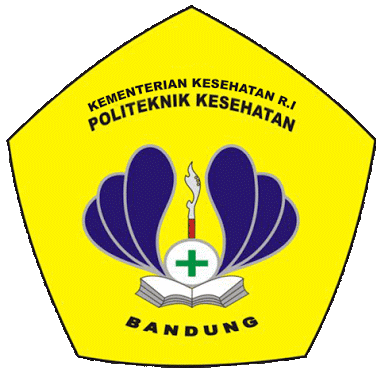 DISUSUN OLEH :IKA APRILIANINIM P17324217078KEMENTERIAN KESEHATAN REPUBLIK INDONESIA POLITEKNIK KESEHATAN BANDUNG PROGRAM STUDI KEBIDANAN BOGOR 2020ASUHAN KEBIDANANPADA NY M DENGAN INERSIA UTERIDI RSUD SEKARWANGIDisusun Oleh :Ika AprilianiNim P17324217078LAPORAN TUGAS AKHIRUntuk memenuhi salah satu syarat ujianGuna memperoleh gelar Ahli Madya KebidananProgram Studi Kebidanan BogorKEMENTERIAN KESEHATAN REPUBLIK INDONESIA POLITEKNIK KESEHATAN BANDUNG PROGRAM STUDI KEBIDANAN BOGOR 2020